                                      Szanowni rodzice,  kochane  dzieci. W związku z zaistniałą sytuacją oraz zawieszeniem  zajęć dydaktyczno- wychowawczych, przygotowałam dla dzieci kilka propozycji zajęć na kolejne dni, a Was rodzice bardzo proszę, abyście wspierali swoje dzieci i korzystali z materiałów, które prześlę Wam na stronę przedszkola.Zakres tematyczny na  IV tydzień marca 2020r. -  „Wiosenne przebudzenie”.A oto moje propozycje:Środa 25 marzec - temat dnia - „W poszukiwaniu wiosny”1.   W pierwszej kolejności proszę o zapoznanie dzieci z wierszem  J. Brzechwy: „Przyjście wiosny” -   (jakie zwierzęta  występują w wierszu?- Naplotkowała sosna
Że już się zbliża wiosna.
Kret skrzywił się ponuro:
-Przyjedzie pewno furą…
Jeż się najeżył srodze:
-Raczej na hulajnodze.
Wąż syknął :-Ja nie wierzę,
Przyjedzie na rowerze.
           
Kos gwizdnął: -Wiem coś o tym,
Przyleci samolotem.
-Skąd znowu –rzekła sroka-
Ja z niej nie spuszczam oka
I w zeszłym roku w maju
Widziałam ją w tramwaju.
-nieprawda! Wiosna zwykle
Przyjeżdża motocyklem.
                   
-A ja wam dowiodę,
Że właśnie samochodem.
-Nieprawda bo w karecie!
W karecie? Cóż pan plecie?
Oświadczyć mogę krótko,
Że płynie właśnie łódką!

A wiosna przyszła pieszo.
Już kwiatki za nią spieszą,                               (jakie zwierzęta  występują w wierszu?)
Już trawy przed nią rosną
I szumią –Witaj wiosno.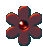 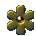 2.    Zabawa „Oznaki wiosny” - do tej zabawy potrzebujemy piłki lub papierowej kulkiZabawa polega na tym, że rzucamy do dziecka piłkę i wypowiadamy słowa, które kojarzą nam się z wiosną. Następnie dziecko odrzuca piłkę do nas i podaje swoje skojarzenia z wiosną. Starajmy się, aby słowa się nie powtarzały. Można także w czasie zabawy, nazwy kojarzące się z wiosną sylabować lub głoskować.3.  Edukacja matematyczna - stosunki przestrzenne: „na, obok, przy”-      proszę wejść na www.gov.pl/zdalne lekcje/   (- oddział przedszkolny- już przyszła wiosna  - wiosenne karty pracy )-„Zgadnij gdzie jest?” i pozwolić wykonać to zadanie dziecku,     gwarantuje super zabawę.4.  Praca plastyczna - proszę o pokolorowanie obrazka bociana i domalowania odpowiednich  elementów wiosennych (karta pracy dla 5 -latków na stronie przedszkola, slajd nr 9) 5.  Spacer po okolicy (w miarę możliwości) w poszukiwaniu wiosny.Propozycje na czwartek 26 marzec -temat dnia „Wiosna na łące”1.  Zabawa - „Tor przeszkód”- Jak zorganizować tor przeszkód? Wystarczy ustawić kilka przedmiotów tak, by dziecko, pokonując trasę musiało się trochę pogimnastykować. Np. mały stolik pod którym trzeba przejść, duży karton, który trzeba pokonać czy poduszka, którą trzeba przeskoczyć, powinny załatwić sprawę.2.  Proszę o utrwalenie z dzieckiem pierwszej zwrotki piosenki: „Tato drogi, mamo  złota”, która znajduje się na stronie internetowej przedszkola)3.  Praca plastyczna „Motyle na łące” - dorysuj takie same wzorki na drugiej połowie motylka- pokoloruj motylki według własnego pomysłu (kolorowanka -slajd nr 10 na stronie przedszkola)4. Obejrzyj film i dowiedz się, gdzie krasnale szukały wiosny - „Marysia i krasnoludki”    www.gov.pl/zdalne lekcje/Propozycje na piątek 27 marzec - „Wszystko rośnie”1.  Praca plastyczna -  „Zrób to sam” - możecie robić wycinanki z kolorowego papieru, gazet i wielu innych rzeczy, które są w domu (np. makaron będzie idealny na biżuterię, a papierowe talerzyki czy opakowania po jajkach mogą zamienić się w stworki, kartonowe pudełka w domki, auta). Dzisiejsze zadanie to stworzenie w dowolnej technice Panią Wiosnę.2.  Rozwiązywanie zagadek o kwiatach, które znajdziecie Państwo na -   www.gov.pl/zdalne lekcje/ - zagadki o kwiatach.3.  Głośne czytanie przez rodzica lub rodzeństwo dowolnej bajki czy baśni.     Czytanie dziecku książek połączone z zadawaniem pytań i udzielaniem przez dziecko krótkich odpowiedzi poszerza jego słownictwo, a odpowiadając na pytania uczy się budowania dłuższych wypowiedzi.4.  Rysowanie po śladach  - (karta pracy - slajd nr 6) - proszę, aby dzieci narysowały  szlaczki nie wychodząc poza linię.Propozycje na  poniedziałek 30 marzec - „Dzień teatru”1.  Słuchanie wiersza J. Kulmowej - „Po co jest teatr?”- rozmowa dowolna na temat wiersza.  Ta drabina to schody do nieba,
a ta miska pod schodami to księżyc.
Tamten miecz to zwyczajny pogrzebacz,
a z garnków są hełmy rycerzy.Ale kto w te czary nie uwierzy?To jest teatr.
A teatr jest po to,
żeby wszystko było inne niż dotąd.
Żeby iść do domu w zamyśleniu,
w zachwycie.I już zawsze w misce księżyc widzieć....2.  Teatr jednego aktora czyli zagadki pantomimiczne.      Rodzic przedstawia gestem i mimiką, bez posługiwania się rekwizytami, proste czynności albo scenki z życia, np. wbijanie gwoździa, rąbanie drewna, smażenie jajecznicy a zadaniem dziecka jest odgadnąć daną scenkę. Naśladując rodzica dziecko próbuje przedstawić swoje pomysły, może postacie z bajek? 3.  Wysłuchanie piosenki angielskiej ”Five Little ducks” - na www.super simple songs videos com- five little ducks4.  Wykonanie pacynek z dowolnych materiałów według własnych inwencji twórczych     np. z rękawiczki, drewnianej łyżki, piłeczki pingpongowej, z papieru itd.Propozycje na wtorek  31 marzec - temat dnia -„ Wiosenne kwiaty”1.  Liczymy kwiaty - proszę, aby dzieci policzyły a następnie w wyznaczonym miejscu narysowały tyle kresek, ile jest przedmiotów w danym zbiorze -( karta pracy - slajd nr 3 na stronie przedszkola - 5 latki)2.  Proszę obejrzeć program TV  - „Program o wiośnie” na -   www.gov.pl/zdalne lekcje/ 4.   Rozwiąż łamigłówki:    -  kwiatowe sudoku    -  znajdź 5 różnic na -   www.gov.pl/zdalne lekcje/ 5.  Zabawa - „Podchody” - zabawa będzie o tyle ciekawsza, że w warunkach domowych macie  Państwo większe pole manewru niż w przedszkolu. Wystarczy - zostawiając kartki ze strzałkami - kierować dziecko w różne części domu. W tajemniczych, oznakowanych miejscach, powinny znajdować się zadania, zagadki czy fanty.Treści programowe realizowane w warunkach domowych z rodzicami:przyroda: obserwacja przyrody w naturalnym otoczeniu podczas spacerów, poznawanie oznak nadchodzącej wiosny  (zdjęcia, obrazki, filmy, karty pracy)procesy poznawcze: skupienie uwagi na przedmiotach, treściach przekazywanych  przez rodzica początkowa nauka czytania i pisania: podział słów na sylaby, głoski w zabawach, ćwiczenia grafomotoryczne, rysowanie po śladach i samodzielnie.elementy matematyki: liczenie w dowolnym zakresie, utrwalanie w zabawie stosunków przestrzennych: na, obok, przydziałalność plastyczna: rysowanie, malowanie - korzystanie z różnych materiałów i przyboróww świecie sztuki: muzyka i śpiew; śpiewanie piosenek z repertuaru dziecięcego, nauka krótkich piosenekaktywność ruchowa: uczestniczenie w zabawach ruchowych organizowanych przez rodzica; „Tor przeszkód”, „Podchody”, „Ciepło-zimno”, itd. w świecie techniki: dostrzeganie znaczenia i zastosowania różnego rodzaju urządzeń technicznych w życiu człowieka: komputer, laptop, drukarka podejmowanie działań zgodnych z własnymi zainteresowaniami, uzdolnieniami.